Тюменские кооператоры вместе с родителями контролируют качество школьного питания14 февраля 2022Услуги по организации школьного питания в системе Тюменского облсеверпотребсоюза оказывают  два потребительских общества - Сургутское и Тазовское. Вместе они  обеспечивают горячим питанием более 8 тыс. учащихся региона. В 2021 году кооператоры Сургутского и Тазовского потребительских обществ выиграли тендеры на организацию школьного питания, сумма которых составляет более 250 млн. рублей. Ежеквартально кооператоры Сургутского потребительского общества вместе с родителями и учащимися выбирают школьное меню из нескольких вариантов. Питание в течение одного квартала производится по меню, за которое проголосовало большинство родителей. Ежемесячно родители проводят дегустацию приготовленных блюд, учителя постоянно осуществляют бракераж готовой продукции. Регулярно также проводится анкетирование школьников относительно качества блюд школьного меню. Департамент образования Сургутского района дважды в год проводит анкетирование среди родителей по вопросу качества питания в образовательном учреждении. Также в каждой школьной столовой имеется книга отзывов и предложений.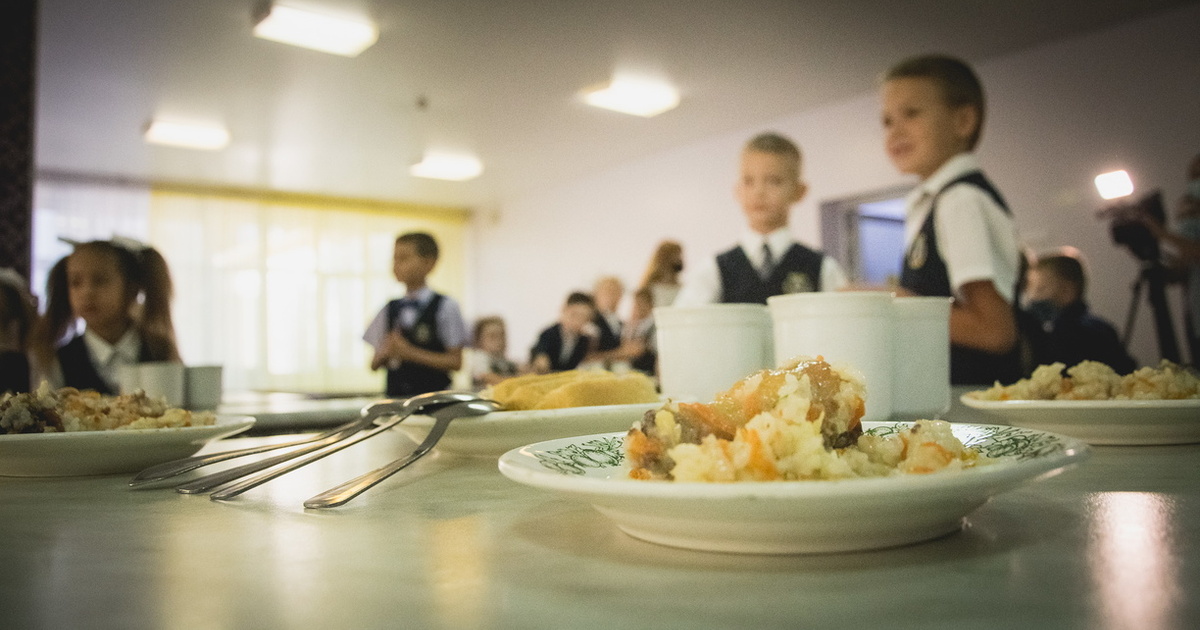 В Тазовском потребительском обществе в состав бракеражных комиссий входят родители, представители родительского комитета и администрации школы, которые осуществляют ежедневый контроль качества.

В рационе тюменских школьников присутствуют местная рыба и мясо оленя. Для дополнительной витаминизации школьного питания в виде компотов и напитков используется местные ягоды клюква и брусника.

«Организацией школьного питания наши потребительские общества занимаются более 20 лет. Кооператоры региона подходят к этому очень ответственно. С одной стороны, всем очевидно, что еда в столовой должна соответствовать принципам здорового питания, быть полезной и покрывать потребности растущего детского организма. С другой, она должна быть вкусной и аппетитной, нравиться детям, а с третьей — вписываться в бюджет, указанный в тендере. Сейчас у нас создана эффективная система контроля качества, которая позволяет оперативно регулировать качество пищи и порядок её предоставления», - отметил председатель совета Тюменского облсеверпотребсоюза Анатолий Мануйлов.